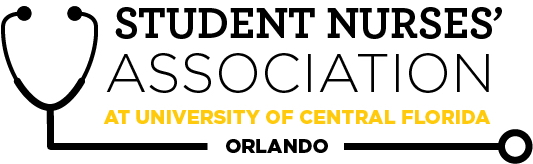 Student Nurses’ Association at UCF Orlando – AUGUST Board  Meeting MINUTES      8/4/20Time Called to Order: 1701Time Adjourned: 1749Location: ZoomPresiding President: Samantha CooneyRecorded by: Amanda ShoverStudent Nurses’ Association at UCF Orlando – AUGUST Board  Meeting MINUTES      8/4/20Time Called to Order: 1701Time Adjourned: 1749Location: ZoomPresiding President: Samantha CooneyRecorded by: Amanda ShoverAttendees Present:Attendees Present:Samantha Cooney, Chloe Frye, Sadie Richards, Hope Wegge, Amanda Shover, Josee Etienne, Amber Keller, Audrey Been, Natalie Klosinski, Delaney Dietz, Andrea Garcia, Megan Donnelly, Joyce DeGennaro, Kate Dorminy, Brian PeachSamantha Cooney, Chloe Frye, Sadie Richards, Hope Wegge, Amanda Shover, Josee Etienne, Amber Keller, Audrey Been, Natalie Klosinski, Delaney Dietz, Andrea Garcia, Megan Donnelly, Joyce DeGennaro, Kate Dorminy, Brian PeachSamantha Cooney, Chloe Frye, Sadie Richards, Hope Wegge, Amanda Shover, Josee Etienne, Amber Keller, Audrey Been, Natalie Klosinski, Delaney Dietz, Andrea Garcia, Megan Donnelly, Joyce DeGennaro, Kate Dorminy, Brian PeachSamantha Cooney, Chloe Frye, Sadie Richards, Hope Wegge, Amanda Shover, Josee Etienne, Amber Keller, Audrey Been, Natalie Klosinski, Delaney Dietz, Andrea Garcia, Megan Donnelly, Joyce DeGennaro, Kate Dorminy, Brian PeachAttendees Absent:Attendees Absent:Joyce DeGennaro Joyce DeGennaro Joyce DeGennaro Joyce DeGennaro Presenter:Agenda Item/ DiscussionAgenda Item/ DiscussionAction:Action:Follow-up:Samantha Cooney- PresidentWelcome to the SNA board Andrea and Megan!Still in the process of renewing SNA as an RSO… waiting to hear back Future Meeting DatesGeneral MeetingsAugust 26th Back to School BBQTBDSeptember 30th @ 1700Board MeetingsSeptember 1st @ 1700Weekly connections with advisors- everyone assigned with an advisor and touch base with your positionStart planning car wash for late August or September Welcome to the SNA board Andrea and Megan!Still in the process of renewing SNA as an RSO… waiting to hear back Future Meeting DatesGeneral MeetingsAugust 26th Back to School BBQTBDSeptember 30th @ 1700Board MeetingsSeptember 1st @ 1700Weekly connections with advisors- everyone assigned with an advisor and touch base with your positionStart planning car wash for late August or September Sadie Richards- Vice President	 August Meeting Back to School BBQ on the 26th-TBD Food and venue will be announced once all is finalized. I will keep everyone updated. I might need assistance with getting food.Future Meetings Currently working on a guest speaker for September. I will keep you all updated on the speaker.Please let me know if there is a specialty or an area of nursing that you would like to see. All suggestions are welcomed and appreciated.Senior-Junior Buddy Questionnaires have been sent out to both juniors and seniors.We currently have more juniors than seniors, so please spread the word so that we can get more participation from the seniors. I will post reminders before the deadline.The deadline is August 16th. I intend on promoting it at the junior orientation. I will extend the deadline for the juniors who want to sign up after orientationSNA PointsPoints are up to date.	 August Meeting Back to School BBQ on the 26th-TBD Food and venue will be announced once all is finalized. I will keep everyone updated. I might need assistance with getting food.Future Meetings Currently working on a guest speaker for September. I will keep you all updated on the speaker.Please let me know if there is a specialty or an area of nursing that you would like to see. All suggestions are welcomed and appreciated.Senior-Junior Buddy Questionnaires have been sent out to both juniors and seniors.We currently have more juniors than seniors, so please spread the word so that we can get more participation from the seniors. I will post reminders before the deadline.The deadline is August 16th. I intend on promoting it at the junior orientation. I will extend the deadline for the juniors who want to sign up after orientationSNA PointsPoints are up to date.Chloe Frye- TreasurerCurrent Balance: $17,682.38Current Membership Count: 117The following people will need to get with me to renew your membership:Amanda Shover (exp. 8/27/20)Audrey Been (exp. 8/27/20)Natalie Klosinski (exp. 8/27/20)Sadie Richards (exp. 8/27/20)Friendly reminders:All board members must sign the last page of the bank statement, financial report, and Venmo report. They are available now! Please have these signed by 8/5/20 @ 2359. Please please please have this signed promptly.June Financial Report: https://drive.google.com/file/d/19r4bm87n-Nm4O-WQk31OcmiPhm0nATDu/view?usp=sharing June Bank Statement: https://docs.google.com/document/d/1S6mHNOehoQfkOhpJir6b7QeVL48Wa56kVCNiFJiRBGU/edit?usp=sharing June Venmo Report: https://docs.google.com/spreadsheets/d/1Bn1Cgpfw64V73jsDVU_KfgMTf1CkHrl7xq0HwWgKsyY/edit?usp=sharing July Financial Report: https://drive.google.com/file/d/1zSo7eZt-2qHd_XCdCsbcRUoMLgErA_Oi/view?usp=sharing July Bank Statement: https://docs.google.com/document/d/1d0fcKeVsN92jje2TKfdxrOHe52h3Krf1VVCe-VLXQP8/edit?usp=sharing July Venmo Report: https://docs.google.com/spreadsheets/d/1ZOhljcECX8Avfhvfl9vOjrHAxwo-9m9AfxiDC-IiaGg/edit?usp=sharing Reimbursement Receipts for your viewing pleasure: https://drive.google.com/file/d/10CSIGVAMotcHjcaitCORdAJ2jpjebsvt/view?usp=sharing https://drive.google.com/file/d/1ohmVAyLQ7To-giPgaZZ2EnMro8lBuKp6/view?usp=sharing https://drive.google.com/file/d/1gfIEQ1EQkb3PxQ6KLE4ehyoOvilfyZPv/view?usp=sharing 2 officers at the cash box at all timesAll officers can accept membership formsMust provide a receipt to get reimbursedEncourage Membership all you can!Bank Card must be signed in and out in order to use itGoing to start doing 3 reports: adding a Venmo reportCurrent Balance: $17,682.38Current Membership Count: 117The following people will need to get with me to renew your membership:Amanda Shover (exp. 8/27/20)Audrey Been (exp. 8/27/20)Natalie Klosinski (exp. 8/27/20)Sadie Richards (exp. 8/27/20)Friendly reminders:All board members must sign the last page of the bank statement, financial report, and Venmo report. They are available now! Please have these signed by 8/5/20 @ 2359. Please please please have this signed promptly.June Financial Report: https://drive.google.com/file/d/19r4bm87n-Nm4O-WQk31OcmiPhm0nATDu/view?usp=sharing June Bank Statement: https://docs.google.com/document/d/1S6mHNOehoQfkOhpJir6b7QeVL48Wa56kVCNiFJiRBGU/edit?usp=sharing June Venmo Report: https://docs.google.com/spreadsheets/d/1Bn1Cgpfw64V73jsDVU_KfgMTf1CkHrl7xq0HwWgKsyY/edit?usp=sharing July Financial Report: https://drive.google.com/file/d/1zSo7eZt-2qHd_XCdCsbcRUoMLgErA_Oi/view?usp=sharing July Bank Statement: https://docs.google.com/document/d/1d0fcKeVsN92jje2TKfdxrOHe52h3Krf1VVCe-VLXQP8/edit?usp=sharing July Venmo Report: https://docs.google.com/spreadsheets/d/1ZOhljcECX8Avfhvfl9vOjrHAxwo-9m9AfxiDC-IiaGg/edit?usp=sharing Reimbursement Receipts for your viewing pleasure: https://drive.google.com/file/d/10CSIGVAMotcHjcaitCORdAJ2jpjebsvt/view?usp=sharing https://drive.google.com/file/d/1ohmVAyLQ7To-giPgaZZ2EnMro8lBuKp6/view?usp=sharing https://drive.google.com/file/d/1gfIEQ1EQkb3PxQ6KLE4ehyoOvilfyZPv/view?usp=sharing 2 officers at the cash box at all timesAll officers can accept membership formsMust provide a receipt to get reimbursedEncourage Membership all you can!Bank Card must be signed in and out in order to use itGoing to start doing 3 reports: adding a Venmo reportAndrea Garcia- Clubhouse DirectorIntroduction: Hello everybody. Can’t wait to continue to work with you all, and hopefully meet soon.This week I planned the phone calls that will take place Wednesday and Thursday to collect the payment for the clinical supplies purchased by students.Will be getting payments by the end of the week- ask Chloe or Samantha for card number to pay for supplies Thank you Chloe for distributing the items purchased by the graduated Accelerated cohort 2020 (drive-by). The plan worked brilliantly. Incoming freshmen meeting August 20th- should be virtual can pop in to discuss. Having a flyer or email would be best to promote Introduction: Hello everybody. Can’t wait to continue to work with you all, and hopefully meet soon.This week I planned the phone calls that will take place Wednesday and Thursday to collect the payment for the clinical supplies purchased by students.Will be getting payments by the end of the week- ask Chloe or Samantha for card number to pay for supplies Thank you Chloe for distributing the items purchased by the graduated Accelerated cohort 2020 (drive-by). The plan worked brilliantly. Incoming freshmen meeting August 20th- should be virtual can pop in to discuss. Having a flyer or email would be best to promote Megan Donnelly- Accelerated LiaisonIntroduction - so excited to meet everyone & work together over the next year! :)Alumni / Accel Mentorship ProgramPlanning on initiating contact with Alumni Engagement Assistant Director prior to start of Fall semester to begin setting up programRecruiting more Accels for SNA in the Fall (several people have expressed intent to join in August!!)Introduction - so excited to meet everyone & work together over the next year! :)Alumni / Accel Mentorship ProgramPlanning on initiating contact with Alumni Engagement Assistant Director prior to start of Fall semester to begin setting up programRecruiting more Accels for SNA in the Fall (several people have expressed intent to join in August!!)Josee Etienne-Legislative Director Hello and Welcome to the SNA board Andrea and Megan!Resolutions!!!Johmarc started the process very early last year due to the amount of work that consists.I’m aiming to have it completed by Septemberthe deadline is usually October.I already have a template. SNA State Convention -->I know it’s a little earlyUCF SGA funding forms (should I apply), pending online convention. Delegates; if online, do we still need to proceed with them? One for every 15 member plus alternates (if required) Hello and Welcome to the SNA board Andrea and Megan!Resolutions!!!Johmarc started the process very early last year due to the amount of work that consists.I’m aiming to have it completed by Septemberthe deadline is usually October.I already have a template. SNA State Convention -->I know it’s a little earlyUCF SGA funding forms (should I apply), pending online convention. Delegates; if online, do we still need to proceed with them? One for every 15 member plus alternates (if required)Waiting on update email from Mrs. D regarding state conventionHope Wegge- Fundraising Chair Yard Sign Fundraiser~ $350 profit!!!High demandPlan to re-open in September (possibly different designs)Hugs from Home (August Fundraiser)Who: 2021 Traditional cohortWhat: Fun goodie bag/survival kit parents can purchase for their son/daughterCandy, decal, tea bag/hot chocolate, hand sanitizer, pen, mini notebook, tissuesWhere: Advertised at parent orientation → through zoom?Google form sent to parents virtuallyHow much: $15 per goodie bag***Pre-order before purchasing supplies?***Delivery: after first exam (possibly online..)I would need 2-3 volunteers to help put together the bagsAugust Bake SaleAny changes due to COVID?Date TBDFirst week of classes → cohort’s schedules?Google doc officer volunteer form to assist bake saleCar Wash- waiting on response from Chick-fil-a hoping to plan for September  Yard Sign Fundraiser~ $350 profit!!!High demandPlan to re-open in September (possibly different designs)Hugs from Home (August Fundraiser)Who: 2021 Traditional cohortWhat: Fun goodie bag/survival kit parents can purchase for their son/daughterCandy, decal, tea bag/hot chocolate, hand sanitizer, pen, mini notebook, tissuesWhere: Advertised at parent orientation → through zoom?Google form sent to parents virtuallyHow much: $15 per goodie bag***Pre-order before purchasing supplies?***Delivery: after first exam (possibly online..)I would need 2-3 volunteers to help put together the bagsAugust Bake SaleAny changes due to COVID?Date TBDFirst week of classes → cohort’s schedules?Google doc officer volunteer form to assist bake saleCar Wash- waiting on response from Chick-fil-a hoping to plan for September VOTE***Hope makes a motion to price goodie bags at $15 each. Samantha seconds. Motion passes. VOTE***Hope makes a motion to price goodie bags at $15 each. Samantha seconds. Motion passes. Email Lisa G regarding Hugs from Home- how to go about presenting it to the parents Waiting for the finalization of RSO’s new policies Possibility of Knight Nurse face masks Natalie Klosinski- Breakthrough to NursingDirectorSadie and I have been working on the Senior Junior buddy program (when to begin matching?)GOAL to have matching completed by firstt day of schoolI will reach out to schools, but with COVID/how Florida is… not sure for now Focusing on high schools and working with APNSSadie and I have been working on the Senior Junior buddy program (when to begin matching?)GOAL to have matching completed by firstt day of schoolI will reach out to schools, but with COVID/how Florida is… not sure for now Focusing on high schools and working with APNSAmber Keller- Media Director Newsletter Submission Deadline is September 20All officers will submit for this editionLet me know if you have any Student or Faculty Spotlight Nominations  Newsletter Submission Deadline is September 20All officers will submit for this editionLet me know if you have any Student or Faculty Spotlight Nominations Audrey Been- HistorianBegin to discuss/brainstorm the official social distancing plan for the SNA BBQ and get permission from CON to use the parking lot.Looking out for Relay For Life signupTook photos from RMH drop-off Begin to discuss/brainstorm the official social distancing plan for the SNA BBQ and get permission from CON to use the parking lot.Looking out for Relay For Life signupTook photos from RMH drop-off Delaney Dietz- Community Health DirectorSenior-Student Connections Program and June RMH Collection were both successes!RMH in-house Share a Meal is still closedAugust Donation Collection - I am looking at the morning of Thursday, August 27th (based on class/clinical schedules)Straight StreetMonday, August 31st, 1700-1900I registered an SNA Team for Knight-thon, so I will send signups for students soon and talk about it at the meetingLisa Joseph and Layne Fess points for RMH collection- can we assign more points for extra effort? No extra points but could do a student spotlight in the upcoming newsletter! Amanda Stack- still has materials from Knight-Thon. Mrs. D will follow up with that. Senior-Student Connections Program and June RMH Collection were both successes!RMH in-house Share a Meal is still closedAugust Donation Collection - I am looking at the morning of Thursday, August 27th (based on class/clinical schedules)Straight StreetMonday, August 31st, 1700-1900I registered an SNA Team for Knight-thon, so I will send signups for students soon and talk about it at the meetingLisa Joseph and Layne Fess points for RMH collection- can we assign more points for extra effort? No extra points but could do a student spotlight in the upcoming newsletter! Amanda Stack- still has materials from Knight-Thon. Mrs. D will follow up with that. Amanda Shover- Secretary  Looking forward to coming back and seeing everyone within the month! Thank you gifts for upcoming meetings- I can purchase Starbucks gifts cards or something else if we wanted to change it up?Curriculum meetings- what will that look like for the fall? Planning to be on Tuesdays and virtually Looking forward to coming back and seeing everyone within the month! Thank you gifts for upcoming meetings- I can purchase Starbucks gifts cards or something else if we wanted to change it up?Curriculum meetings- what will that look like for the fall? Planning to be on Tuesdays and virtuallyAdvisors:Joyce DeGennaroKate DorminyBrian Peach